Karabadzhak PetroGeneral details:Position applied for: Electrical EngineerDate of birth: 30.11.1989 (age: 27)Citizenship: UkraineResidence permit in Ukraine: YesCountry of residence: UkraineCity of residence: OdessaPermanent address: Dobrovolskogo 82Contact Tel. No: +38 (048) 758-21-30E-Mail: petyakara@mail.ruSkype: jffU.S. visa: Yes. Expiration date 18.08.2019E.U. visa: NoUkrainian biometric international passport: Not specifiedDate available from: 31.07.2018English knowledge: GoodMinimum salary: 5900 $ per monthDocumentNumberPlace of issueDate of expiryCivil passportKM 441181ODESSA00.00.0000Seamanâs passportAB 400196ODESSA12.08.2018Tourist passportEE835817ODESSA30.12.2018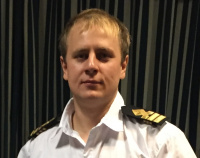 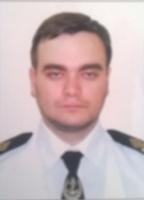 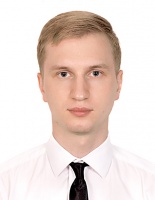 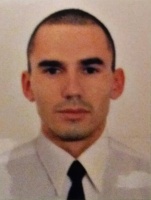 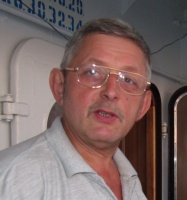 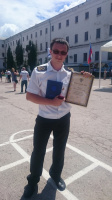 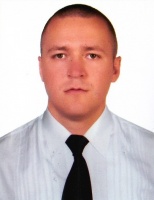 